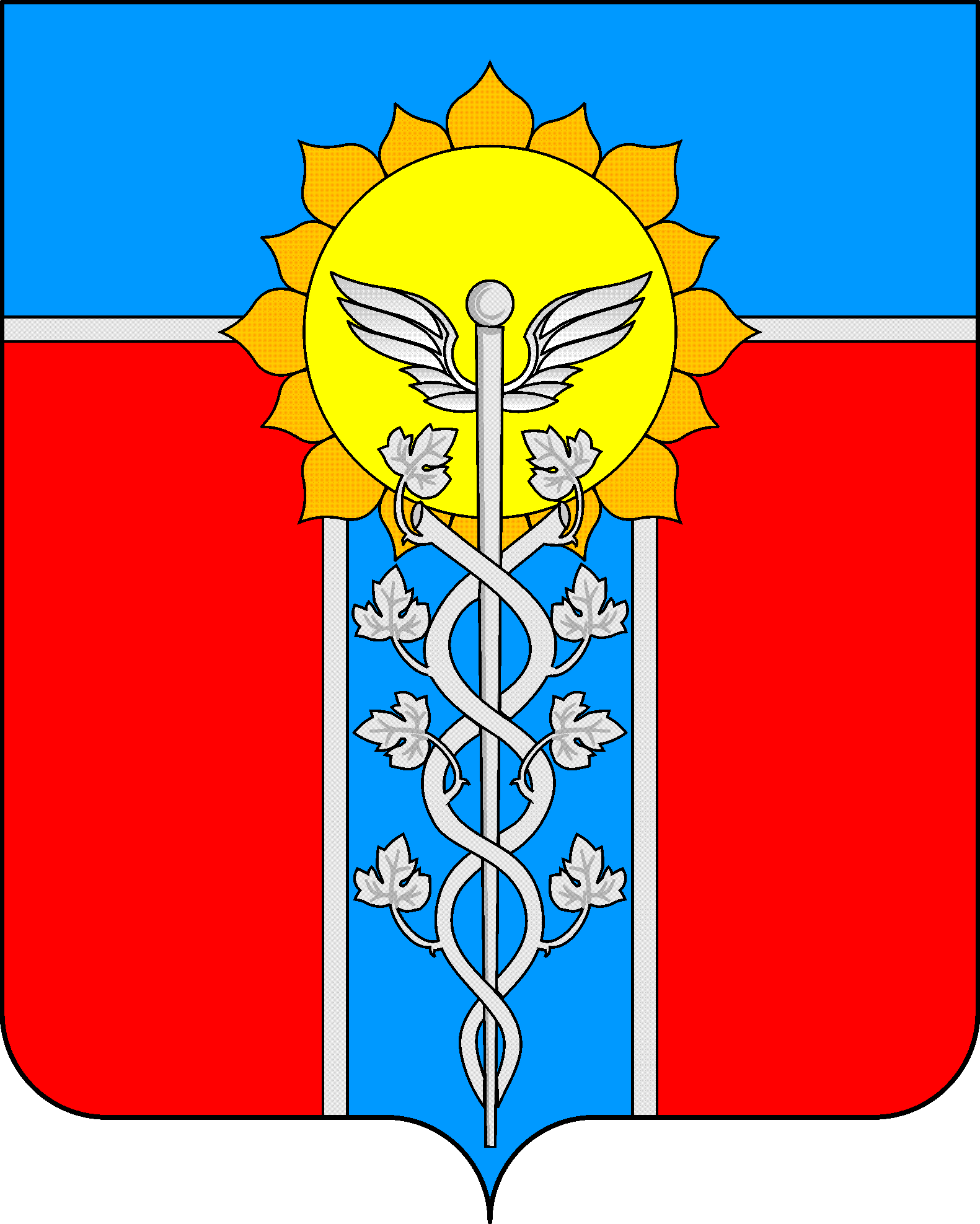 АДМИНИСТРАЦИЯ   МУНИЦИПАЛЬНОГО   ОБРАЗОВАНИЯ ГОРОД   АРМАВИР ПОСТАНОВЛЕНИЕ   от ____14.05.2020_____					            № ___616____г. АрмавирО предоставлении мер поддержки организациям и индивидуальным предпринимателям, арендующим недвижимое имущество, находящееся в муниципальной собственности, включая земельные участки, находящиеся в муниципальной собственности муниципального образования город Армавир, а также  земельные участки,государственная собственность на которые не разграниченаВ целях предоставления мер поддержки организациям и индивидуальным предпринимателям, арендующим недвижимое имущество,  находящееся 
в муниципальной собственности муниципального образования город Армавир, включая земельные участки, а также земельные участки, государственная собственность на которые не разграничена, в рамках реализации мероприятий по обеспечению устойчивого развития экономики Краснодарского края 
в условиях ухудшения ситуации в связи с распространением коронавирусной инфекции, в соответствии с Федеральным законом от 1 апреля 2020 года 
№ 98-ФЗ «О внесении изменений в отдельные законодательные акты Российской Федерации по вопросам предупреждения и ликвидации чрезвычайных ситуаций», постановлением Правительства Российской Федерации от 3 апреля 2020 года № 434 «Об утверждении перечня отраслей российской экономики, в наибольшей степени пострадавших в условиях ухудшения ситуации в результате распространения новой коронавирусной инфекции», постановлением Правительства Российской Федерации 
от 3 апреля 2020 года № 439 «Об установлении требований к условиям и срокам отсрочки уплаты арендной платы по договорам аренды недвижимого имущества», Законом Краснодарского края от 5 ноября 2002 года 
№ 532-КЗ «Об основах регулирования земельных отношений в Краснодарском крае», постановлением главы администрации (губернатора) Краснодарского края от 13 марта 2020 года № 129 «О введении режима повышенной готовности на территории Краснодарского края и мерах по предотвращению распространения новой коронавирусной инфекции (COVID-2019)», постановлением главы администрации (губернатора) Краснодарского края 
от 8 апреля 2020 года № 202 «О продлении сроков уплаты налогов 
в консолидированный бюджет Краснодарского края в условиях 
режима повышенной готовности на территории Краснодарского края», постановлением главы администрации (губернатора) Краснодарского края 
от 14 апреля 2020 года № 221 «О предоставлении мер поддержки 
организациям и индивидуальным предпринимателям, арендующим недвижимое имущество, находящееся в государственной собственности Краснодарского края», постановлением администрации муниципального образования город Армавир от 20 апреля 2020 года № 516 «Об установлении требований к условиям и срокам отсрочки уплаты арендной платы 
по договорам аренды недвижимого имущества»   п о с т а н о в л я ю:1.Установить в качестве меры дополнительной поддержки юридических лиц и индивидуальных предпринимателей, являющихся арендаторами 
по договорам аренды недвижимого имущества, находящегося в муниципальной собственности, включая земельные участки, находящиеся в муниципальной собственности муниципального образования  город Армавир, а также  земельные участки, государственная собственность на которые не разграничена, заключенным до принятия постановления главы администрации (губернатора) Краснодарского края от 13 марта 2020 года № 129 «О введении режима повышенной готовности на территории Краснодарского края и мерах 
по предотвращению распространения новой коронавирусной инфекции (COVID - 2019)», отсрочку уплаты арендной платы в отношении:1)арендаторов земельных участков и объектов недвижимого имущества, не имеющих права на отсрочку уплаты арендной платы в соответствии
с пунктом 1 Требований к условиям и срокам отсрочки уплаты арендной 
платы по договорам аренды недвижимого имущества, утвержденных постановлением Правительства Российской Федерации от 3 апреля 2020 года № 439 «Об установлении требований к условиям и срокам отсрочки 
уплаты арендной платы по договорам аренды недвижимого имущества», являющихся при этом налогоплательщиками, в отношении которых постановлением главы администрации (губернатора) Краснодарского края от 8 апреля 2020 года № 202 «О продлении сроков уплаты налогов в консолидированный бюджет Краснодарского края в условиях режима повышенной готовности на территории Краснодарского края» предусмотрено продление сроков уплаты налогов и авансовых платежей в 2020 году 
в консолидированный бюджет Краснодарского края в условиях режима повышенной готовности на территории Краснодарского края, 
и осуществляющих основные виды деятельности с использованием арендуемого ими недвижимого имущества, являющегося собственностью муниципального образования город Армавир, - на условиях и в порядке, установленных пунктами 1-4 Требований к условиям и срокам отсрочки уплаты арендной платы по договорам аренды недвижимого имущества, утвержденных постановлением Правительства Российской Федерации от 3 апреля 2020 года № 439 «Об установлении требований к условиям и срокам отсрочки уплаты арендной платы по договорам аренды недвижимого имущества» и постановлением администрации муниципального образования город Армавир от 20 апреля 2020 года № 516 «Об установлении требований к условиям и срокам отсрочки уплаты арендной платы по договорам аренды недвижимого имущества»;2)арендаторов земельных участков, находящихся в муниципальной собственности муниципального образования город Армавир и земельных участков государственная собственность на которые не разграничена, являющихся собственниками объектов недвижимости, расположенных 
в границах таких участков, не имеющих права на отсрочку уплаты арендной платы в соответствии с пунктом 1 Требований к условиям и срокам 
отсрочки уплаты арендной платы по договорам аренды недвижимого имущества, утвержденных постановлением Правительства Российской Федерации от 3 апреля 2020 года №439, и в соответствии с подпунктом 
1 пункта 1 настоящего постановления, если арендатор земельного 
участка, являясь арендодателем по договорам аренды объектов недвижимого имущества, предоставил субъектам малого и среднего предпринимательства, деятельность которых была ограничена в связи с осуществлением 
мер по противодействию распространению новой коронавирусной инфекции, отсрочку уплаты арендной платы и (или) уменьшил им ежемесячную 
арендную плату в размере не менее 50% по договорам аренды 
офисных, торговых, складских, выставочных и производственных помещений.Отсрочка уплаты арендной платы в отношении арендатора земельного участка, предусмотренная настоящим подпунктом, устанавливается 
за период, на который им предоставлена отсрочка уплаты арендной платы 
и (или) уменьшение ежемесячной арендной платы по договорам 
аренды объектов недвижимого имущества.2.Управлению имущественных отношений администрации муниципального образования город Армавир (Мазалова) в течение тридцати дней со дня поступления обращений арендаторов, указанных в 
пункте 1 настоящего постановления, обеспечить заключение дополнительных соглашений к договорам аренды, предусматривающих отсрочку платежей 
по арендной плате.3.Настоящее постановление подлежит официальному опубликованию.4.Отделу по связям со средствами массовой информации  администрации муниципального образования город Армавир (Ефанов) обеспечить официальное опубликование настоящего постановления в газете «Муниципальный вестник Армавира». 5.Сектору информационных технологий администрации муниципального образования город Армавир (Степовой) разместить настоящее постановление в сети «Интернет» на официальном сайте администрации муниципального образования город Армавир (www.armawir.ru).6.Контроль за выполнением данного постановления возложить на первого заместителя главы муниципального образования город Армавир А.В.Руденко.7.Постановление вступает в силу со дня его официального опубликования.Глава муниципального образованиягород Армавир								       А.Ю.Харченко